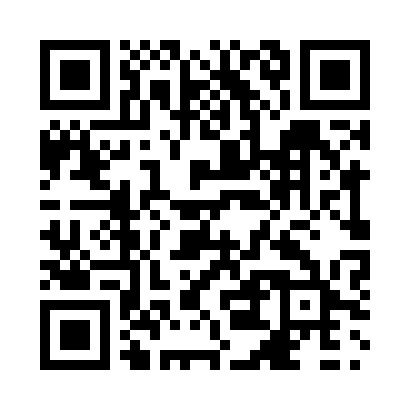 Prayer times for Ditchfield, Quebec, CanadaWed 1 May 2024 - Fri 31 May 2024High Latitude Method: Angle Based RulePrayer Calculation Method: Islamic Society of North AmericaAsar Calculation Method: HanafiPrayer times provided by https://www.salahtimes.comDateDayFajrSunriseDhuhrAsrMaghribIsha1Wed3:555:3012:405:417:519:272Thu3:535:2912:405:427:529:293Fri3:515:2812:405:437:539:314Sat3:495:2612:405:447:559:335Sun3:475:2512:405:447:569:346Mon3:455:2312:405:457:579:367Tue3:435:2212:405:467:589:388Wed3:415:2112:405:478:009:409Thu3:395:1912:405:478:019:4210Fri3:375:1812:405:488:029:4311Sat3:355:1712:405:498:039:4512Sun3:335:1512:405:498:059:4713Mon3:315:1412:405:508:069:4914Tue3:305:1312:405:518:079:5115Wed3:285:1212:405:528:089:5216Thu3:265:1112:405:528:099:5417Fri3:245:1012:405:538:109:5618Sat3:235:0912:405:548:119:5819Sun3:215:0812:405:548:139:5920Mon3:205:0712:405:558:1410:0121Tue3:185:0612:405:568:1510:0322Wed3:165:0512:405:568:1610:0523Thu3:155:0412:405:578:1710:0624Fri3:135:0312:405:578:1810:0825Sat3:125:0212:405:588:1910:0926Sun3:115:0112:405:598:2010:1127Mon3:095:0112:415:598:2110:1328Tue3:085:0012:416:008:2210:1429Wed3:074:5912:416:008:2310:1630Thu3:064:5912:416:018:2410:1731Fri3:044:5812:416:018:2510:19